REQUEST FOR LETTER OF INTEREST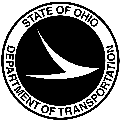 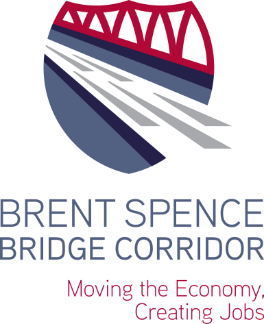 DESIGN‐BUILD SERVICES FOR BRENT SPENCE BRIDGE CORRIDOR PROJECT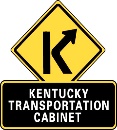 ODOT PID 116649, KYTC Kenton County 6-17 THE OHIO DEPARTMENT OF TRANSPORTATION (ODOT) AND KENTUCKY TRANSPORTATION CABINET (KYTC) are soliciting Letters of Interest (LOI) from companies interested in providing Design-Build services for the design and construction of the BRENT SPENCE BRIDGE CORRIDOR PROJECT.The Brent Spence Bridge Corridor Project will reconstruct approximately 5 miles of I-71/I-75 in Kentucky and 1 mile of I-75 in Ohio and will include construction of a new companion bridge over the Ohio River, just to the west of the existing Brent Spence Bridge.   The Project limits are from just south of the Dixie Highway Interchange in Kentucky to Linn Street in Ohio with the interstate widened by one additional lane in each direction throughout the corridor. This contract has an estimated value of $2.2 Billion.ODOT and KYTC established a Bi-State Management Team (BSMT) with the authority to oversee the Project. ODOT will continue to be the lead contracting agency with respect to the BSMT’s efforts on the Project.The BSMT is currently completing a NEPA Re-evaluation, relocating major utilities, acquiring ROW parcels, initiating key permits, modifying legislative authority, and preparing a Financial Plan update establishing the construction revenue plan.The procurement will follow a two step “Best-Value” selection process. A Request for Qualifications (RFQ) is anticipated to be issued in October 2022. Responses to the RFQ will be evaluated to establish a shortlist of up to three of the most highly qualified Design Build teams. Shortlisted Offerors will be invited to submit Proposals in response to a Final Request for Proposals (RFP), scheduled to be issued in January 2023. The “Best‐Value” selection process will evaluate the ability of the Design Build team to manage the Design‐Build process, design, construct and control the Project to provide a quality product, on or ahead of schedule, for a reasonable lump sum price within the Project budget.  The anticipated announcement of the best value proposal will be November 1, 2023.  The RFQ will establish the qualification process for the teams seeking to be shortlisted and will provide full details of the Statement of Qualifications (SOQ) required from interested teams.The BSMT intends to establish a Payment for Preliminary Responsive Design Concepts (Stipend) of approximately 0.25% of estimated construction cost for each unsuccessful Shortlisted Offeror.The BSMT reserves the sole right, without incurring any liability, to change any aspect of the proposed procurement described above, including the right to not proceed with the procurement and/or right to proceed in a different manner or on a different timeline than as described above.Project information and previous project documentation is available on the Project Website:  https://www.brentspencebridgecorridor.com.  All future announcement related to this project procurement and links to additional design and construction documents (as they come available) will be posted on ODOT’s Division of Construction Management Alternative Project Delivery Website and on KYTC’s Construction Procurement Website: https://www.dot.state.oh.us/Divisions/ConstructionMgt/design-build/Pages/Design_Build.aspxhttps://transportation.ky.gov/Construction-Procurement/Pages/Design-Build-Projects.aspxSpecific Brent Spence specific informational procurement site (added May 15, 2022):https://www.dot.state.oh.us/Divisions/ConstructionMgt/design-build/bsb-project-procurement/Pages/default.aspxThe contact person for this procurement is:Ohio Department of Transportation Division of Construction Management, First Floor Mail Stop 5100 1980 W. Broad St. Columbus, OH  43223 Attention: Eric Kahlig, Alternative Project DeliveryPh: 614-387-2406Email: eric.kahlig@dot.ohio.govLETTER OF INTEREST RESPONSE FORMDESIGN‐BUILD SERVICES FOR BRENT SPENCE BRIDGE CORRIDOR PROJECTODOT PID 116649, KYTC Kenton County 6-17Please complete and email this form to the address shown below no later May 27, 2022.  By submitting this form, you will be added to an email distribution list to receive future announcements regarding the procurement of this project. The BSMT will host an industry outreach forum for all interested parties on June 7, 2022 at the Northern Kentucky Convention Center. The BSMT will host one-on-one meetings with interested Lead Contractors following the forum.  While submission of an LOI is not a prerequisite for participating in the procurement process, interested firms and parties are strongly encouraged to submit.Lead Contractors may register for a one-on-one meeting by emailing BSBProcurement@dot.ohio.gov by May 27, 2022.  Respondents will be notified of the meeting time.  Please provide a list of team members who will attend with your meeting request.  If necessary, additional dates and times will be established.	Lead Contractor 		Sub-Contractor		DesignerWE INTEND TO SUBMIT A QUALIFICATION PACKAGE:	   	YES	 	NO	WE HAVE THE FOLLOWING COMMENTS:Name and Address of Organization:Please email to: BSBProcurement@dot.ohio.govCompany Name:Address:City, State, Zip:Phone Number:Contact Name, TitleEmail Address: